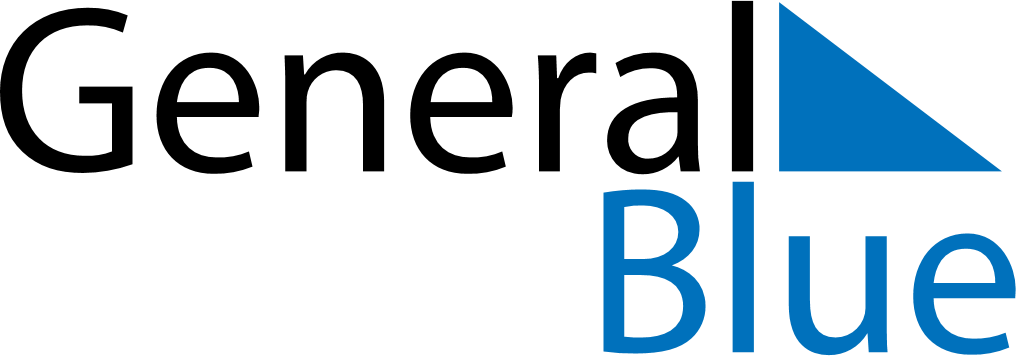 May 2023May 2023May 2023May 2023South KoreaSouth KoreaSouth KoreaSundayMondayTuesdayWednesdayThursdayFridayFridaySaturday1234556Children’s DayChildren’s Day789101112121314151617181919202122232425262627Buddha’s Birthday28293031